Member BenefitsNetwork of PeersAnnual ConferenceDedicated ListservMember MatchBusiness ResourcesStrategic Consulting (10 hours per year per member)Discounts on Chartbeat, Cision, What CountsSocial Media SupportConsultant DatabaseImpact AcceleratorGrants for Editorial CollaborationsProject Management for TMC-originated multi-outlet collaborationsResearch into Measuring ImpactRace Equity Accelerator (looking for funding now)Grants for Racial Equity WorkDiversity Pipeline for LeadershipTMC in Color newsletterMedia Policy Reporting ProjectReporting GrantsTravel GrantsWebinarsInnovation and Incubation LabsWebinarsCross-Sector RoundtableFee-Based  Services for MembersStrategic PlanningStrategic Consulting (beyond member benefit) Project Management   Project management for outlet-originated multi-outlet collaborationsDevelop infrastructure for special projects: editorial, community outreach, special eventsSupport outlets through periods of staff transition.Audience Development     • Help define and identify targeted audience metrics     • Build and expand community outreach Fee-Based Services for Non-Members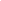 